Escola de DonesEl passat 18 d’octubre es va fer la VII edició de l’Escola d’Estiu de Dones a L’Auditori del Neapolis de Vilanova i la Geltrú.A l’acte van venir com a convidats la Il-lma  Sra Alcaldesa Neus Lloveras, en Joan Carles Gallego, S.G. de les CCOO Catalunya i en Albert Rodriguez, S.G. CCOO Alt Penedès Anoia Garraf per donar l’obertura de l’acte.Tot seguit va començar la primera taula amb el títol Reforma de les pensions: Impacte de gènere, on intervenien La Cristina Faciaben, S. Socioeconomia, Ana Herranz, S. De la Mujer Confederal i l’Aina Vidal d’Acció Jove com a moderadora.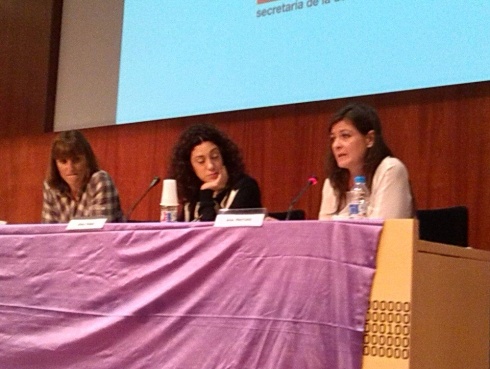 La segona taula amb el títol, Valoració de Llocs de Treball amb Impacte de Gènere, amb les intervencions de Neus Moreno, Resp. Comitè de Dones a la Secretaría de Dones,Ana Rosa Sevillano ICS Baix Llobregat i Dolors Llobet S. Comunicació CONC com moderadora.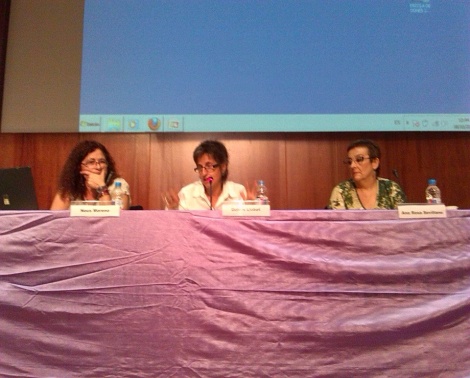 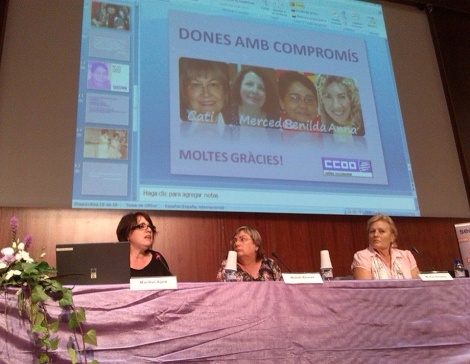 